Администрация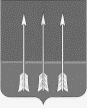 закрытого административно-территориального                      образования Озерный Тверской областиП О С Т А Н О В Л Е Н И Е09.04.2024				                                                                          № 46Об утверждении перечня государственного имущества Тверской области, предлагаемого к передаче из государственной собственности Тверской области в муниципальную собственность ЗАТО Озерный Тверской области	В соответствии с распоряжением Правительства РФ от 19.11.2020 № 3034-р, постановления Правительства Тверской области от 12.10.2017 № 330-пп «О реализации мероприятия «Информационное обеспечение развития сферы культуры Тверской области, в том числе реализации издательского проекта «Тверская родословная», руководствуясь статьей 36 Устава ЗАТО Озерный администрация ЗАТО Озерный постановляет:	1. Утвердить перечень государственного имущества Тверской области, предлагаемого к передаче из государственной собственности Тверской области в муниципальную собственность ЗАТО Озерный Тверской области (приложения 1). 	2.		Контроль за исполнением настоящего постановления возложить на руководителя отдела культуры и спорта администрации ЗАТО Озерный Тверской области Л. В. Хапову.  3.	Опубликовать постановление в газете «Дни Озерного» и разместить на официальном сайте муниципального образования ЗАТО Озерный в сети Интернет (www.ozerny.ru).4. Постановление вступает в силу со дня его подписания.  Исполняющий обязанности Главы администрации ЗАТО Озерный                                     А.Н. КомаровСписок книг для передачи в муниципальную собственность ЗАТО ОзерныйПриложение 1к постановлению администрацииЗАТО Озерный от 09. 04. 2024  №46№п/пНаименованиеКол-воэкз.Цена 1 экз., с НДСОбщая стоимость всех экз., с НДС1Воробьев В.М., Винокурова Т.А. «История Тверского края. История Торопецкой земли» под редакцией В.М, Воробьева51441,007 205,002Книга «Святая благоверная княгиня-инокиня Анна Кашинская15320,004 800,00ИТОГО2012 005,00